Условие Варианта 1Вар. 2Вар. 3Вар. 4Вар. 5Вар. 61. (2 балла) В муфельной печи мощностью N=1 кВт нагревают образец из неизвестного материала. График зависимости температуры образца от времени приведён на рисунке. Масса образца равна m=0,8 кг. Определите удельную теплоёмкость материала.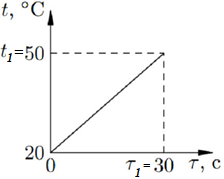 N=2 кВт;m=0,5 кг.;t1=70 ◦C;1=40 с.N=1 кВт;m=0,8 кг.;t1=50 ◦C;1=30 с.N=2кВт;m=0,8кг.;t1=60◦C;1=30 с.N=1 кВт;m=0,8 кг.;t1=50 ◦C;1=30 с.N=2 кВт;m=1,8кг.;t1=150◦C;1=30 с.2. (3 балла) Литр воды нагрелся в электрическом чайнике за одну минуту с t1=10 ◦C до t1=30 ◦C. После этого из чайника налили стакан тёплой воды (V=200 мл) и снова включили чайник в сеть. Определите: 1) мощность чайника. 2) Через какое время (после начала вторичного нагревания) чайник закипит? Потери тепла не учитывать. t1=10 ◦Ct1=30 ◦C. V=500 млt1=20◦Ct1=40 ◦C. V=200 млt1=10 ◦Ct1=50 ◦C. V=700 млt1=10 ◦C до t1=80 ◦C. V=300 млt1=20 ◦C до t1=90 ◦C. V=400 мл3. (3 балла) Температура воздуха на улице равна t1=4 ◦C. На улицу из помещения выносят два одинаковых стакана воды: первый при температуре t2=20 ◦C, второй при температуре t3=100 ◦C. Во сколько раз быстрее начнёт отдавать тепло второй стакан? Мощность теплоотдачи пропорциональна разности температур стакана и окружающей среды.t1=4 ◦C. t2=20 ◦C, t3=80 ◦C.t1=8 ◦C. t2=20 ◦C, t3=100 ◦C.t1=4 ◦C. t2=10 ◦C, t3=900 ◦C.t1=8 ◦C. t2=20 ◦C, t3=100 ◦C.t1=4 ◦C. t2=10 ◦C, t3=60 ◦C.4. (2 балла) Литр воды остывает на t1=5 ◦C за  = 5 минут. Найдите мощность теплоотдачи. Удельная теплоёмкость воды равна 4200 Дж/(кг ◦C).t1=5 ◦C = 15 мин.t1=15 ◦C = 5 мин.t1=5 ◦C  = 25 мин.t1=3 ◦C = 6 мин.t1=7 ◦C  = 9 мин.5. (2 балла) К сосуду, в котором находилось V = 2,0 л воды при t1=20 ℃, было подведено Q = 1050 кДж теплоты. Определить массу пара, образовавшегося при кипении воды. Теплоёмкостью сосуда пренебречь.V = 3,0 лt1=20 ℃, Q = 1500 кДжV = 2,0 лt1=60 ℃, Q = 850 кДжV = 2,0 лt1=10 ℃, Q = 1050 кДжV = 1,0 лt1=0 ℃, Q = 750 кДжV = 2,0 лt1=90 ℃, Q =500 кДж6. (1 балла) Из чайника выкипела вода объемом V = 0,5 л. Какое количество теплоты оказалось излишне затраченным?V = 1,5 лV = 2,5 лV = 1,0 лV = 0,2 лV = 0,1 л7. (1 балл) Сколько энергии приобретет при плавлении брусок из цинка массой m=40 г, взятый при температуре t1= 20 °С?m=50 г, t1= 10 °Сm=60 г, t1= 30 °Сm=40 г, t1= -20 °Сm=400 г, t1= -10 °Сm=140 г, t1= 20 °С8. (1 балл) Какое количество теплоты поглощает при плавлении лед массой 25 г, если его начальная температура t1 = -15 °С?125 г,t1 = -5 °С205 г,t1 = -25 °С250 г,t1 = -10°С325 г,t1 = -17 °С105 г,t1 = -1 °С9. (2 балла) В сосуд, содержащий m=10 кг воды при температуре t1=10 °С, положили лед, имеющий температуру t2 = -50 °С. В результате теплообмена установилась температура t3= -4 °С. Определите массу льда.m=10 кг t1=0 °С, t2 = -50 °С. t3= -14 °С.m=1 кг t1=20 °С, t2 = -30 °С. t3= 4 °С.m=2 кг t1=6 °С, t2 = -20 °С. t3= -14°С.m=3 кг t1=60 °С, t2 = -20 °С. t3= -1 °С.m=7 кг t1=10 °С, t2 = -40 °С. t3= 5 °С.10. (1 балл) Тепловой двигатель за цикл работы получает от нагревателя количество теплоты, равное Q1 =3 кДж, и отдает холодильнику Q2 = 2,4 кДж. Определите КПД двигателя.Q1 =3 кДж, Q2 = 2,4 кДж.Q1 =6 кДж, Q2 = 4,8 кДж.Q1 =9 кДж, Q2 = 6 кДж.Q1 =10 кДж, Q2 = 6,4 кДж.Q1 =30 кДж, Q2 = 24 кДж.11. (1 балл) Чему равен коэффициент полезного действия паровой турбины, если полученное ею количество теплоты равно Q1 = 1000 МДж, а полезная работа составляет Q2 = 400 МДж?Q1 = 1010 МДж, Q2 = 420 МДжQ1 = 900 МДж, Q2 = 500 МДжQ1 = 1200 МДж, Q2 = 450 МДжQ1 = 1100 МДж, Q2 = 470 МДжQ1 = 9500 МДж,Q2 = 430 МДж12. (3 балла) На рис. приведён график зависимости температуры воды от количества теплоты, полученной от нагревателя.  а) Найдите по графику массу воды. б) Вся ли вода испарилась? в) Если не вся, то сколько воды испарилось? г) Сколько ещё теплоты понадобится, чтобы испарить всю воду?t1=20 °С, t2 = 100 °С.Q1 = 1000 Дж, Q2 = 4000 Джt1=30 °С, t2 = 100 °С.Q1 = 2000 Дж, Q2 = 4900 Джt1=20 °С, t2 = 100 °С.Q1 = 1500 Дж, Q2 = 14000 Джt1=50 °С, t2 = 100 °С.Q1 = 3000 Дж, Q2 = 10000 Джt1=10 °С, t2 = 100 °С.Q1 = 1800 Дж, Q2 = 16000 ДжУсловие Варианта 1Вар. 2Вар. 3Вар. 4Вар. 5Вар. 61. (2 балла) В муфельной печи мощностью N=1 кВт нагревают образец из неизвестного материала. График зависимости температуры образца от времени приведён на рисунке. Масса образца равна m=0,8 кг. Определите удельную теплоёмкость материала.N=2 кВт;m=0,5 кг.;t1=70 ◦C;1=40 с.N=1 кВт;m=0,8 кг.;t1=50 ◦C;1=30 с.N=2кВт;m=0,8кг.;t1=60◦C;1=30 с.N=1 кВт;m=0,8 кг.;t1=50 ◦C;1=30 с.N=2 кВт;m=1,8кг.;t1=150◦C;1=30 с.2. (3 балла) Литр воды нагрелся в электрическом чайнике за одну минуту с t1=10 ◦C до t1=30 ◦C. После этого из чайника налили стакан тёплой воды (V=200 мл) и снова включили чайник в сеть. Определите: 1) мощность чайника. 2) Через какое время (после начала вторичного нагревания) чайник закипит? Потери тепла не учитывать. t1=10 ◦Ct1=30 ◦C. V=500 млt1=20◦Ct1=40 ◦C. V=200 млt1=10 ◦Ct1=50 ◦C. V=700 млt1=10 ◦C до t1=80 ◦C. V=300 млt1=20 ◦C до t1=90 ◦C. V=400 мл3. (3 балла) Температура воздуха на улице равна t1=4 ◦C. На улицу из помещения выносят два одинаковых стакана воды: первый при температуре t2=20 ◦C, второй при температуре t3=100 ◦C. Во сколько раз быстрее начнёт отдавать тепло второй стакан? Мощность теплоотдачи пропорциональна разности температур стакана и окружающей среды.t1=4 ◦C. t2=20 ◦C, t3=80 ◦C.t1=8 ◦C. t2=20 ◦C, t3=100 ◦C.t1=4 ◦C. t2=10 ◦C, t3=900 ◦C.t1=8 ◦C. t2=20 ◦C, t3=100 ◦C.t1=4 ◦C. t2=10 ◦C, t3=60 ◦C.4. (2 балла) Литр воды остывает на t1=5 ◦C за  = 5 минут. Найдите мощность теплоотдачи. Удельная теплоёмкость воды равна 4200 Дж/(кг ◦C).t1=5 ◦C = 15 мин.t1=15 ◦C = 5 мин.t1=5 ◦C  = 25 мин.t1=3 ◦C = 6 мин.t1=7 ◦C  = 9 мин.5. (2 балла) К сосуду, в котором находилось V = 2,0 л воды при t1=20 ℃, было подведено Q = 1050 кДж теплоты. Определить массу пара, образовавшегося при кипении воды. Теплоёмкостью сосуда пренебречь.V = 3,0 лt1=20 ℃, Q = 1500 кДжV = 2,0 лt1=60 ℃, Q = 850 кДжV = 2,0 лt1=10 ℃, Q = 1050 кДжV = 1,0 лt1=0 ℃, Q = 750 кДжV = 2,0 лt1=90 ℃, Q =500 кДж6. (1 балла) Из чайника выкипела вода объемом V = 0,5 л. Какое количество теплоты оказалось излишне затраченным?V = 1,5 лV = 2,5 лV = 1,0 лV = 0,2 лV = 0,1 л7. (1 балл) Сколько энергии приобретет при плавлении брусок из цинка массой m=40 г, взятый при температуре t1= 20 °С?m=50 г, t1= 10 °Сm=60 г, t1= 30 °Сm=40 г, t1= -20 °Сm=400 г, t1= -10 °Сm=140 г, t1= 20 °С8. (1 балл) Какое количество теплоты поглощает при плавлении лед массой 25 г, если его начальная температура t1 = -15 °С?125 г,t1 = -5 °С205 г,t1 = -25 °С250 г,t1 = -10°С325 г,t1 = -17 °С105 г,t1 = -1 °С9. (2 балла) В сосуд, содержащий m=10 кг воды при температуре t1=10 °С, положили лед, имеющий температуру t2 = -50 °С. В результате теплообмена установилась температура t3= -4 °С. Определите массу льда.m=10 кг t1=0 °С, t2 = -50 °С. t3= -14 °С.m=1 кг t1=20 °С, t2 = -30 °С. t3= 4 °С.m=2 кг t1=6 °С, t2 = -20 °С. t3= -14°С.m=3 кг t1=60 °С, t2 = -20 °С. t3= -1 °С.m=7 кг t1=10 °С, t2 = -40 °С. t3= 5 °С.10. (1 балл) Тепловой двигатель за цикл работы получает от нагревателя количество теплоты, равное Q1 =3 кДж, и отдает холодильнику Q2 = 2,4 кДж. Определите КПД двигателя.Q1 =3 кДж, Q2 = 2,4 кДж.Q1 =6 кДж, Q2 = 4,8 кДж.Q1 =9 кДж, Q2 = 6 кДж.Q1 =10 кДж, Q2 = 6,4 кДж.Q1 =30 кДж, Q2 = 24 кДж.11. (1 балл) Чему равен коэффициент полезного действия паровой турбины, если полученное ею количество теплоты равно Q1 = 1000 МДж, а полезная работа составляет Q2 = 400 МДж?Q1 = 1010 МДж, Q2 = 420 МДжQ1 = 900 МДж, Q2 = 500 МДжQ1 = 1200 МДж, Q2 = 450 МДжQ1 = 1100 МДж, Q2 = 470 МДжQ1 = 9500 МДж,Q2 = 430 МДж12. (3 балла) На рис. приведён график зависимости температуры воды от количества теплоты, полученной от нагревателя.  а) Найдите по графику массу воды. б) Вся ли вода испарилась? в) Если не вся, то сколько воды испарилось? г) Сколько ещё теплоты понадобится, чтобы испарить всю воду?t1=20 °С, t2 = 100 °С.Q1 = 1000 Дж, Q2 = 4000 Джt1=30 °С, t2 = 100 °С.Q1 = 2000 Дж, Q2 = 4900 Джt1=20 °С, t2 = 100 °С.Q1 = 1500 Дж, Q2 = 14000 Джt1=50 °С, t2 = 100 °С.Q1 = 3000 Дж, Q2 = 10000 Джt1=10 °С, t2 = 100 °С.Q1 = 1800 Дж, Q2 = 16000 Дж